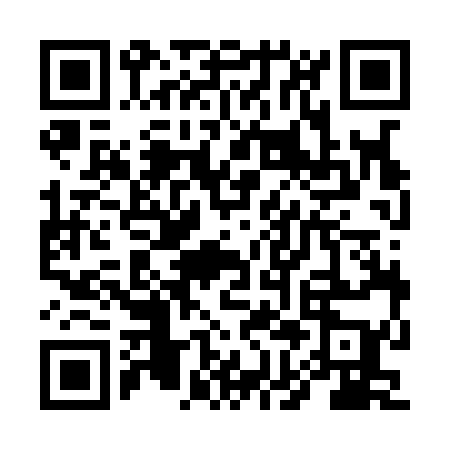 Ramadan times for Repty Stare, PolandMon 11 Mar 2024 - Wed 10 Apr 2024High Latitude Method: Angle Based RulePrayer Calculation Method: Muslim World LeagueAsar Calculation Method: HanafiPrayer times provided by https://www.salahtimes.comDateDayFajrSuhurSunriseDhuhrAsrIftarMaghribIsha11Mon4:184:186:0611:553:495:445:447:2612Tue4:154:156:0411:543:515:455:457:2813Wed4:134:136:0211:543:525:475:477:3014Thu4:114:116:0011:543:535:495:497:3115Fri4:084:085:5811:533:555:505:507:3316Sat4:064:065:5611:533:565:525:527:3517Sun4:034:035:5311:533:575:535:537:3718Mon4:014:015:5111:533:595:555:557:3919Tue3:583:585:4911:524:005:575:577:4120Wed3:563:565:4711:524:015:585:587:4221Thu3:543:545:4511:524:036:006:007:4422Fri3:513:515:4211:514:046:026:027:4623Sat3:483:485:4011:514:056:036:037:4824Sun3:463:465:3811:514:066:056:057:5025Mon3:433:435:3611:514:086:066:067:5226Tue3:413:415:3311:504:096:086:087:5427Wed3:383:385:3111:504:106:106:107:5628Thu3:363:365:2911:504:116:116:117:5829Fri3:333:335:2711:494:126:136:138:0030Sat3:303:305:2511:494:146:146:148:0231Sun4:284:286:2212:495:157:167:169:041Mon4:254:256:2012:485:167:187:189:062Tue4:224:226:1812:485:177:197:199:083Wed4:204:206:1612:485:187:217:219:104Thu4:174:176:1412:485:197:227:229:125Fri4:144:146:1212:475:217:247:249:146Sat4:114:116:0912:475:227:267:269:167Sun4:094:096:0712:475:237:277:279:188Mon4:064:066:0512:465:247:297:299:219Tue4:034:036:0312:465:257:307:309:2310Wed4:004:006:0112:465:267:327:329:25